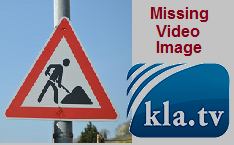 La 5G est-elle vraiment sans risque ?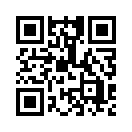 Malgré le développement de la fibre optique, la construction d'un réseau de téléphonie mobile dense s'intensifie. Mais qu'en est-il de l'innocuité de la 5G, demandent les auditeurs de MDR Aktuell. Des études indépendantes sur les effets à long terme ne seront disponibles qu'en 2037. 
Avec cette émission, Kla.TV donne un aperçu des conséquences qui sont déjà connues.A côté des thèmes d'actualité tels que la guerre en Ukraine, le changement climatique et les incendies de forêt, qui sont en ce moment au centre de l'information, le thème de l'extension de la 5G ne reçoit plus qu'une attention marginale. La question suivante, posée par une auditrice à la rédaction de « MDR Actuel », montre que cela préoccupe toujours beaucoup les gens.

Aujourd'hui, 12 août 2022, une auditrice a voulu savoir pourquoi, malgré le développement progressif de la fibre optique, il était malgré tout nécessaire de mettre en place un réseau de téléphonie mobile généralisé et où se trouvaient les études indépendantes sur l'innocuité de cette technologie.
Dans sa réponse, le rédacteur n'a que brièvement abordé la question de l'innocuité. Il a fait référence au respect des valeurs limites fixées par la loi et au fait que jusqu'à présent, il a seulement été prouvé (je cite) « que l'énergie des champs électromagnétiques, c'est exactement de cela qu'il s'agit avec la téléphonie mobile, est transformée en chaleur par le corps et que trop de cette chaleur est sans aucun doute nuisible à la santé ». Les conséquences à long terme n'ont pas encore été suffisamment étudiées. Les premiers résultats d'une étude internationale ne sont pas attendus avant 2037. 

Cependant, les conséquences déjà enregistrées depuis le début de l'introduction de la 5G n'ont pas été abordées.

Regardez sur Kla.TV, sous le hashtag « téléphonie mobile 5G », plusieurs émissions avec des sources à l'appui, sur les conséquences nocives de cette technologie. Nous en diffusons ci-après un petit extrait.de kw, kawSources:Warum ist der 5G-Ausbau nötig - und ist er unbedenklich?
( 12.08.2022)
www.mdr.de/audio-2103204_zc-61c1655f_zs-94656218.html

Warum ist der 5G-Ausbau nötig - und ist er überhaupt unbedenklich? | MDR.DE( 12.08.2022)

www.mdr.de/audio-2103202_zc-61c1655f_zs-94656218.html

5G braucht 800.000 Sendeanlagen | ARD-Tagesschau vom 26.11.2018
www.youtube.com/watch?v=BLGsWDOuXVQ

5G-Mobilfunk: Globaler Mikrowellenherd ohne Entrinnen | Zeiten Schrift Nr. 94
https://www.zeitenschrift.com/artikel/5g-mobilfunk-globaler-mikrowellenherd-ohne-entrinnen

Quelle gibt’s nicht
www.epochtimes.de/gesundheit/mysterioeses-massenvogelsterben-in-den-haag-mobilfunk-5g-gefaehrlicher-als-gedacht-a2706294.html

An Emergency Appeal to the World’s Governments by Scientists, Doctors, Environmental Organizations and Others 
(- Ein Notruf von Wissenschaftlern, Ärzten, Umweltorganisationen und anderen an die Regierungen der Welt)
https://www.5gspaceappeal.org/

Quelle nicht verfügbar/unsicher
https://globalundergroundnews.de/the-5g-beast-system-memo/

Video nicht mehr verfügbar
www.youtube.com/watch?v=jE4uaGdwnAs

Zahl der Insekten ist seit dem Ausbau des Mobilfunks um bis zu 80% gesunken
https://connectiv.events/den-haag-hunderte-voegel-sterben-waehrend-eines-5g-experiments/

5G-Funk geht unter die Haut - Politik und Industrie peitschen neuen Mobilfunk-Standard durch | raum&zeit, Ausgabe 216/2018 
www.raum-und-zeit.com/r-z-online/artikel-archiv/raum-zeit-hefte-archiv/alle-jahrgaenge/2018/ausgabe-216/5g-funk-geht-unter-die-haut.html

„Bienen, Vögel und Menschen – Die Zerstörung der Natur durch Elektrosmog“ (Dr. Ulrich Warnke)
https://ul-we.de/empfangen-baeume-und-pflanzen-funksignale/

Dokumentarfilm: Mobilfunk - die verschwiegene Gefahr  www.kla.tv/1019

„Thank you for calling“ von Klaus Scheidsteger http://www.ty4c.com/

Der Handykrieg, Dokufilm von Klaus Scheidsteger

https://ul-we.de/category/faq/tiere

https://ul-we.de/zahl-der-insekten-ist-seit-den-1990er-jahren-um-bis-zu-80-gesunken/

www.youtube.com/watch?v=F5SZ3aIYuJA
(ab Minute 29.02) 

www.youtube.com/watch?v=F5SZ3aIYuJA
(ab Minute 23:00) 

https://blog.telefonica.de/2013/01/verantwortung-fur-die-energienutzung-der-zukunft/

www.youtube.com/watch?v=dWjx2bx0yUY
Minute 5:07-5:12) 

www.aerzte-und-mobilfunk.eu/gesundheitliche-wirkungen/mobilfunk-gesundheit-krebsrisiko-erschoepfung-burnout-kinder-jugendliche-tumor-embryonenschaedigung-schwangerschaft/

www.zeitenschrift.com/news/salford-studie-gms-handys-schaedigen-das-gehirn#.XFrkXxJCfIU

Informationsbroschüre: „Die Fälscher“( Diagnose Funk) 

Bundesregierung hält Mobilfunkstrahlung für gesundheitlich unbedenklich
www.aerzteblatt.de/nachrichten/99846/Bundesregierung-haelt-Mobilfunkstrahlung-fuer-gesundheitlich-unbedenklich
https://ul-we.de/wp-content/uploads/2019/02/Studien-zur-Elektrosensibilit%C3%A4t.png

Naturheilpraktiker und Ärzte warnen vor 5G
www.naturheilpraxis-und-energiebalance.de/themen-zur-umweltmedizin/links-zum-thema-baubiologie/elektrosmog-mobilfunk/

Lamas reagieren auf Handys und Smartphones 
https://ul-we.de/lamas-reagieren-auf-handys-und-smartphones/


Landtag von Baden-Württemberg, Drucksache 14/5113 
https://suche.landtag-bw.de/ergebnisse.html?si=&od=&q=drucksache+14%2F5113&mode=and

Zahl elektrosensitiver Menschen steigt
https://ul-we.de/wp-content/uploads/2013/08/HallbergOberfeld.pdf

Mobilfunkforschung vor Gericht
https://stiftung-pandora.eu/archiv/

Innenraumschadstoffe
www.bbu-online.de/AG%20Innenraumschadstoffe%20und%20Gesundheit/Schulen/Mobilfunk/Wissenschaftler.htm

Reportage Handykrieg
https://ul-we.de/reportage-der-handykrieg/

Expertenzitate zu Elektrosmog
www.elektrosmognews.de/Zitate/inhalt.html

www.youtube.com/watch?v=aba4bihqxTsCela pourrait aussi vous intéresser:---Kla.TV – Des nouvelles alternatives... libres – indépendantes – non censurées...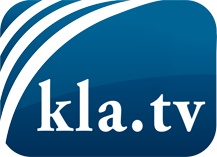 ce que les médias ne devraient pas dissimuler...peu entendu, du peuple pour le peuple...des informations régulières sur www.kla.tv/frÇa vaut la peine de rester avec nous! Vous pouvez vous abonner gratuitement à notre newsletter: www.kla.tv/abo-frAvis de sécurité:Les contre voix sont malheureusement de plus en plus censurées et réprimées. Tant que nous ne nous orientons pas en fonction des intérêts et des idéologies de la système presse, nous devons toujours nous attendre à ce que des prétextes soient recherchés pour bloquer ou supprimer Kla.TV.Alors mettez-vous dès aujourd’hui en réseau en dehors d’internet!
Cliquez ici: www.kla.tv/vernetzung&lang=frLicence:    Licence Creative Commons avec attribution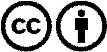 Il est permis de diffuser et d’utiliser notre matériel avec l’attribution! Toutefois, le matériel ne peut pas être utilisé hors contexte.
Cependant pour les institutions financées avec la redevance audio-visuelle, ceci n’est autorisé qu’avec notre accord. Des infractions peuvent entraîner des poursuites.